Assessment #1: Catalytic ConvertersCatalytic converters are built into the exhaust systems of many cars and can be retrofitted to older models. The purpose of the converter is to catalyze reactions between pollutant gases and oxygen. The products of the catalyzed reactions are considerably less harmful to the environment when they are released. However, this extra technology does not come without a financial cost. Is it worth the price?Learning objectivesConduct research on catalytic converters (CCs)Understand how catalytic converters workCritically think of arguments for and against mandating CCsConsider different stakeholders Present scientific information to others in a non-scientific wayUnderstand how the environment can be affected by chemical reactionsYou should: Research the design and working of catalytic converters, their benefits and the price of making and installing them.Assemble the arguments for and against making catalytic converters compulsory in all vehicles. Decide on your position.Interview your parents and get their perspective since they’re the ones that can drive at the moment.Put together a presentation (eg. pamphlet, video etc.) to be distributed to people who are about to purchase a used vehicle. In the presentation, outline your position and support it with reasoned arguments and evidence.You can: Work with a partner or individuallyResearch CCs or choose another chemistry-related technology (eg. DEET insecticide, fluorine in water, CFCs in refrigerators etc.) Rubric: 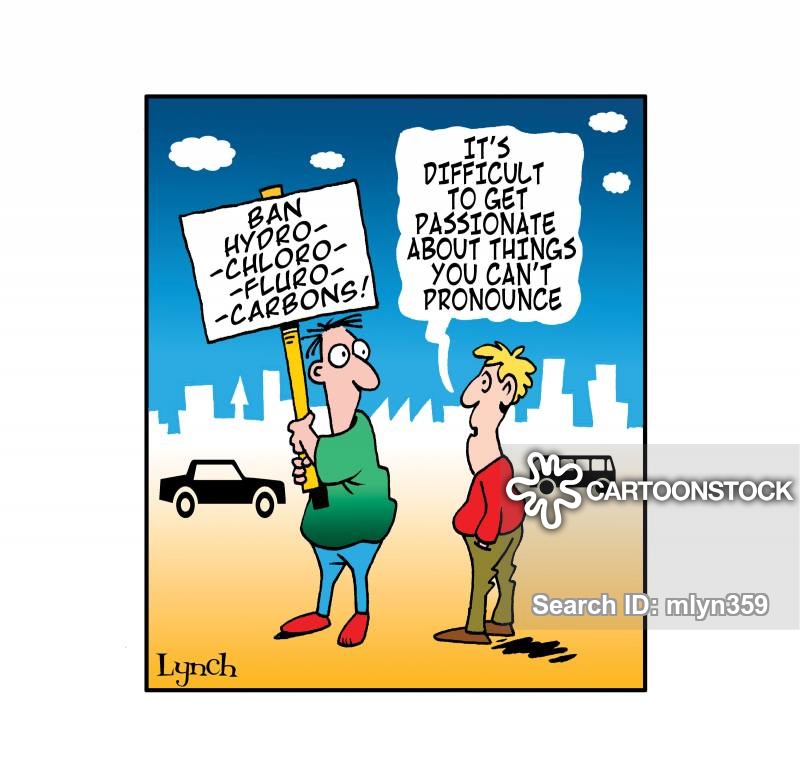 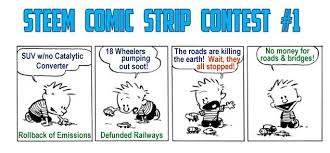 Level 4Level 3Level 2Level 1RBack-ground infor-mationThorough investigation, includes information that goes beyond questions posedGood investigation, includes all the information askedAdequate investigation, missing research for 1 questionInvestigation needs improvement, research missing for 2-3 questionsInvestigation missing 3+ pieces of research / did not hand inArgu-ments1. At least 5 convincing arguments for and against mandating catalytic converters.2. Incorporates 2-3 interview responses 1. 3-4 convincing arguments for and against mandating catalytic converters. 2. Incorporates 1 interview response 1. Two convincing arguments for or against mandating catalytic converters. 2. Interview responses included but not incorporated in argument.1. One convincing argument for or against mandating catalytic converters. 2. No interview responses incorporatedNo convincing arguments presented for and against mandating catalytic converters/did not hand inPositionPosition is extremely well defended, considered at least 5 pieces of solid evidence for argumentPosition is well defended, considered 3-4 pieces of solid evidence for argumentPosition is somewhat well defended, considered 2 pieces of solid evidence for argumentPosition is not well defended, considered 1 piece of solid evidence for argumentPosition is not stated/ ambiguous position/ not handed inPresentation of mediumUse of colour/actions (if video) and visuals allowed presentation to be extremely effective and engagingUse of colour/actions (if video) and visuals allowed presentation to be effective and engagingUse of colour/actions (if video) and visuals allowed presentation to be difficult to followUse of colour/actions (if video) and visuals allowed presentation to be distracting and inappropriateNo colour/actions/visuals used. Presentation is not engaging nor effective / not handed in.Spelling/grammar No spelling/grammar mistakes, wonderful use of language1-2 spelling/ grammar mistakes that do not detract from the effectiveness of the presentation3-4 spelling/ grammar mistakes that makes presentation less effective5-6 spelling/ grammar mistakes that makes presentation hard to follow7+ grammar/ spelling mistakes that does not reflect consideration or effortReferences Correct citation usage of ASC throughout, no errors in reference listCorrect citation usage of ASC throughout, 1-2 errors in reference listMostly correct citation usage of ASC throughout, 3-4 errors in reference listMostly incorrect citation usage of ASC throughout, 5-6 errors in reference listIncorrect citation usage of ASC throughout, 7+ errors in reference list